               MINISTÉRIO DA EDUCAÇÃO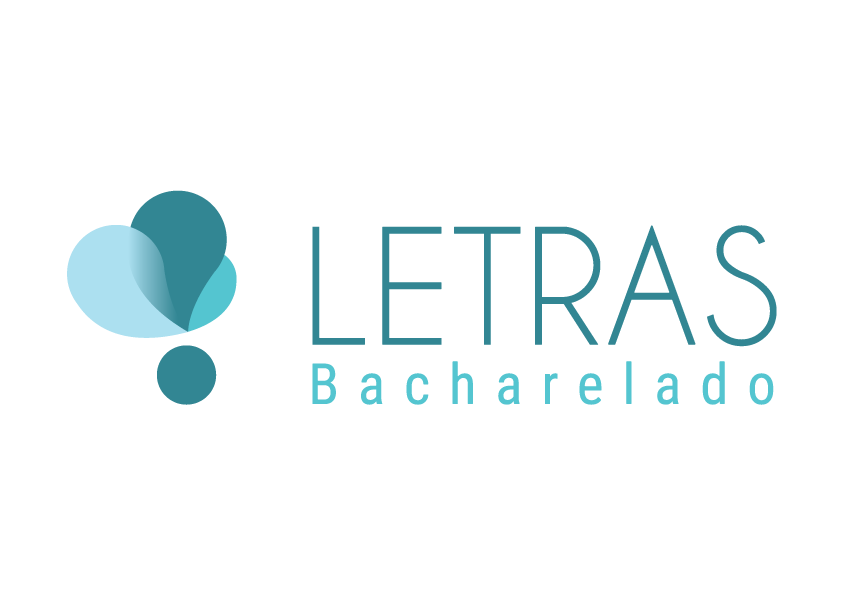 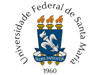 UNIVERSIDADE FEDERAL DE SANTA MARIA              CENTRO DE ARTES E LETRAS      CURSO DE LETRAS - BACHARELADO             DESCUBRA UFSM EDIÇÃO 2017EDITAL Nº. 002/2017 – CBL/UFSMSELEÇÃO PARA ESTUDANTES COLABORADORES (AUXILIARES) NA PARTICIPAÇÃO DO CURSO DE LETRAS - BACHARELADO NO DESCUBRA UFSM 2017O CURSO DE LETRAS - BACHARELADO do CENTRO DE ARTES E LETRAS da UFSM torna público o presente Edital de SELEÇÃO PARA ESTUDANTE COLABORADOR (AUXILIAR) NA PARTICIPAÇÃO DO CURSO DE LETRAS - BACHARELADO NO DESCUBRA UFSM 2017:1. DA SELEÇÃO1.1 Será selecionado um estudante para colaborar (auxiliar) na participação do Curso de Letras - Bacharelado durante o DESCUBRA UFSM 2017, que ocorrerá nos dias 14, 15 e 16 de setembro. seleção terá como público-alvo estudantes de graduação do Curso de Letras - Bacharelado da UFSM, devidamente matriculados e com situação ativa.2. DAS VAGAS2.1 Será ofertada 01 (UMA) vaga para um acadêmico do Curso de Letras – Bacharelado.3. REQUISITOS PARA REALIZAR INSCRIÇÃO E CONCORRER ÀS VAGAS3.1 Os requisitos para concorrer às vagas são:I - Ser aluno de graduação regularmente matriculado e com situação ativa no Curso de Letras – Bacharelado (757) da UFSM;II - Possuir experiência e habilidades para auxiliar em atividades e processos que envolvam a participação do Curso de Letras - Bacharelado no DESCUBRA UFSM 2017, como: a) prestar informações sobre o Curso de Letras - Bacharelado no âmbito do DESCUBRA UFSM 2017;  b) interagir com o público-alvo do DESCUBRA UFSM 2017 na divulgação do Curso de Letras - Bacharelado; c) outras atividades relativas à participação do Curso de Letras - Bacharelado no DESCUBRA UFSM 2017;III - Os estudantes candidatos já selecionados em qualquer outra seleção que envolva o DESCUBRA UFSM 2017, e que atuarão nas atividades da mesma, não poderão concorrer à nova seleção.4. ATIVIDADES4.1 O candidato selecionado executará as seguintes atividades: I - prestar informações sobre o Curso de Letras - Bacharelado no âmbito do DESCUBRA UFSM 2017;II - interagir com o público-alvo do DESCUBRA UFSM 2017 na divulgação do Curso de Letras - Bacharelado;III – desenvolver atividades relativas a participação do Curso de Letras - Bacharelado  no DESCUBRA UFSM 2017.5. DA INSCRIÇÃO5.1 Período da inscrição: de 28/08/2017 a 31/08/2017  (até às 23 horas e 59 minutos).5.2 Procedimentos para realização da inscrição:As inscrições serão realizadas via e-mail (bachareladoemletras@ufsm.br) - Assunto: “EDITAL DESCUBRA BACHARELADO” com o envio da Ficha de Inscrição assinada e escaneada (Anexo I deste Edital).6. DA COMISSÃO DE SELEÇÃO Comissão de Seleção será composta por:I – Profa. Rosaura Maria Albuquerque Leão - Coordenadora do Curso de Letras - Bacharelado.II – Prof. Pablo Nunes Ribeiro, Professor do Curso de Letras - Bacharelado;III –  Augusto Elias Penna e Souza  – Secretário Admin. do Curso de Letras - Bacharelado;7. DO PROCESSO SELETIVO7.1 O processo seletivo será realizado pela Comissão de Seleção e constará das seguintes fases:I – Inscrição através do procedimento descrito no item 5 deste Edital.II – O candidato será selecionado de acordo com a média de notas dos alunos relativa ao 1º semestre letivo de 2017 e disponibilizada às Coordenações de Curso por meio da ferramenta de ranking do SIE. Não serão selecionados mais do que 06 (SEIS) acadêmicos do Curso de Letras - Bacharelado para a participação na próxima fase da seleção, a saber a entrevista.III – Entrevista com os membros da Comissão de Seleção.7.2  A Ficha de Inscrição (a mesma enviada em documento virtual no ato da inscrição) impressa e assinada (original) deverá ser entregue no ato da entrevista.8. DOS CRITÉRIOS DE SELEÇÃO8.1 Os critérios de seleção estão diretamente relacionados com a comprovação, na entrevista, dos requisitos, experiências e habilidades (exigidas no item 3.1, II deste Edital) para execução das atividades (descritas no item 4 deste Edital). ficha de avaliação da entrevista, com os respectivos critérios, está disponível no Anexo II deste Edital.8.3 Em caso de empate entre candidatos, os critérios de desempate serão os seguintes: a) idade mais elevada, de acordo com o parágrafo único do art. 27 da Lei n.º 10.741/03 (Estatuto do Idoso); b) maior tempo de experiência (comprovada) na área de atuação relativa a esta seleção.9. DO RESULTADO DA SELEÇÃO9.1. O resultado da seleção obedecerá à ordem de classificação dos candidatos.9.2 O Resultado Final da Seleção será divulgado no dia 06 de setembro de 2017, no mural da coordenação e no site do curso (http://coral.ufsm.br/letras/bacharelado/).10. DA BOLSA DE RECURSOS PRÓPRIOS10.1 O candidato selecionado irá receber uma bolsa no valor de R$ 250,00 (duzentos e cinquenta reais) em uma única parcela.11. DO DESLIGAMENTO DAS ATIVIDADES11.1 O candidato selecionado será desligado das atividades, sem direito a bolsa, se:I - Não realizar ou tumultuar os trabalhos inerentes às atividades descritas no item 4 deste Edital;II - Não apresentar conduta e comportamento ético inerente ao desempenho das atividades12. DO CRONOGRAMA DA SELEÇÃO13. DAS DISPOSIÇÕES GERAIS13.1. Os casos omissos serão tratados pela Comissão de Seleção.13.2. Informações adicionais poderão ser obtidas pelo e-mail "bachareladoemletras@ufsm.br" ou pelo telefone “(55) 3220-9662”.13.3. A constatação de quaisquer irregularidades e/ou ilegalidades na apresentação da documentação de inscrição implicará desclassificação do(a) candidato(a).Santa Maria, 28 de agosto de 2017.Rosaura Maria Albuquerque Leão Coordenadora do Curso de Letras - BachareladoANEXO 1FORMULÁRIO DE INSCRIÇÃO SELEÇÃO PARA ESTUDANTES COLABORADORES (AUXILIARES) NA PARTICIPAÇÃO DO CURSO DE LETRAS - BACHARELADO NO DESCUBRA UFSM 2017Declaro que li e concordo com todos os termos previstos no Edital n. 002/2017, do Curso de LETRAS - BACHARELADO da Universidade Federal de Santa Maria. Comprometo-me com a veracidade e validade das informações prestadas neste formulário, bem como dos documentos entregues no ato da entrevista (se for o caso), considerando as implicações para os propósitos do DESCUBRA UFSM 2017.Santa Maria, ___ de _____________ de 2017. _____________________________________Assinatura do (a) Candidato (a)ANEXO 2SELEÇÃO PARA ESTUDANTES COLABORADORES (AUXILIARES) NA PARTICIPAÇÃO DO CURSO DE LETRAS - BACHARELADO NO DESCUBRA UFSM 2017NOME DO CANDIDATO:_______________________________________________AVALIAÇÃO DA ENTREVISTA Pontuação Máxima 10,0 (DEZ) pontosDatas Etapas28/08/2017Publicação do Edital28/08/2017 a 31/08/2017Período de Inscrição dos Candidatos: As inscrições encerram-se no dia 31/08/2017 às 23 horas e 59 minutos01/09/2017Publicação da Lista de Inscritos Deferidos e dos candidatos Selecionados para entrevista05/09/2017Realização das Entrevistas – 9h às 12h06/09/2017  Divulgação da Lista de Classificação e do Candidato Selecionado.Nome do (a) Candidato (a):Data de Nascimento:  Curso do Candidato (a):Matrícula do Candidato (a)EndereçoRua:N.º Apto.:                                                 Complemento:Bairro:                                                                     Cidade:                                   UF:             CEP:Fone residencial: ( )                            Celular: ( )E-mails:CPF n.ºRG n.º       Órgão de Expedição:                          Data de Expedição:Conta Bancária no Banco do Brasil ou Caixa Econômica FederalNúmero da Agência:                                        Número da Conta:ITEM A SER CONSIDERADO NA AVALIAÇÃO   PONTUAÇÃO MÁXIMA DO ITEM PONTUAÇÃO OBTIDAPossibilidade de Dedicação às atividades inerentes (Item 4 deste Edital) ao DESCUBRA UFSM 20172,0 PontosDefesa das comprovações de experiência e habilidades para atuação no DESCUBRA UFSM 2017 (item 3.1 deste Edital).3,0 PontosDomínio de Conhecimentos Gerais e Específicos relacionados à atuação no DESCUBRA UFSM 2017.3,0 PontosCoerência das Respostas aos Questionamentos2,0 PontosVALOR TOTALMáximo 10 pontos